派遣先事業所単位の派遣可能期間を延長する場合の意見聴取の流れ２年 11 か月            ３年 抵触日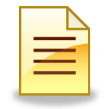 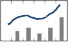 過半数代表者派遣先の事業所に過半数労働組合がない場合は、労働者の過半数を代表する者（過半数代表者）が意見を聴く相手となります。過半数代表者は、次の両方を満たす必要があります。・労働基準法第 41 条第２号の「監督又は管理の地位にある者」でないこと・投票、挙手等の民主的な方法によって選出された者であって、派遣先の意向に基づき選出されたものでないこと※ 過半数代表者が使用者による指名であるなどして民主的な方法によって選出されたものではない場合は、事実上意見聴取が行われていないものと同視して、労働契約申込みみなし制度の対象となります。意見聴取のタイミング派遣可能期間を延長しようとするときは、労働者派遣の役務の提供の開始日から事業所単位の期間制限の抵触日の一月前の日までの間に意見聴取を行う必要がありますが、意見聴取の趣旨(常用代替が生じていないかの判断を現場の労使が行うこと)から、労働者派遣の役務の提供の開始に接近した時点よりも、ある程度の期間が経過した後に行うことが望まれます。過半数代表者が意見の聴取に関する事務を円滑に遂行することができるよう必要な配慮　この「必要な配慮」には、例えば、過半数代表者が労働者の意見集約等を行うに当たって必要となる事務機器（イントラネットや社内メールを含む。）や事務スペースの提供を行うことが含まれるものである。データの提供意見聴取の際には、事業所の派遣労働者の受入れの開始以来の派遣労働者数や派遣先が無期雇用する労働者数の推移等の、過半数労働組合等が意見を述べる参考になる資料を提供しなければなりません。また、過半数労働組合等が希望する場合は、部署ごとの派遣労働者の数、個々の派遣労働者の受入期間等の情報を提供することが望まれます。対応方針等の説明意見を聴いた過半数労働組合等が異議を述べたときは、延長前の派遣可能期間の終了日までに、次の事項について説明しなければなりません。・ 派遣可能期間の延長の理由及び延長の期間・ 異議への対応方針また、派遣先は十分その意見を尊重するよう努めなければなりません。対応方針等を説明するに当たっては、当該意見を勘案して労働者派遣の役務の提供の受入れについて再検討を加えること等により、過半数労働組合等の意見を十分に尊重するよう努めなければなりません。事業所の労働者への周知方法　意見を聴いた後は、次の事項を書面に記載し、延長前の派遣可能期間の終了後３年間保存し、また事業所の労働者に周知しなければなりません。・ 意見を聴いた過半数労働組合の名称または過半数代表者の氏名・ 過半数労働組合等に書面通知した日及び通知した事項・ 意見を聴いた日及び意見の内容・ 意見を聴いて、延長する期間を変更したときは、その変更した期間なお、過半数労働組合等が異議を述べたときは、次の事項を書面に記載し、延長しようとする派遣可能期間の終了後３年間保存し、また事業所の労働者に周知しなければなりません。・説明した日・説明した内容